Отчет о проведенном проектеФотогалереяНазвание проектаМоя любимая игрушкаДата проведенияОктябрь-декабрь ( первая неделя) 2014Участники проекта2 «А» классРуководители проектаЗинурова Т. В.Тип проектаИсследовательский, творческийЦель проектаУзнать, отличаются ли игрушки прошлого от игрушек наших дней?Задачи проекта-познакомиться с историей возникновения игрушек;-собрать информацию о современных игрушках;-выяснить, какие игрушки безопасно покупать.Учебные дисциплины, участвующие в проектеВнеурочная деятельность, труд, литературное чтение, ИЗО, русский языкЭтапы проектаКраткое описание деятельность участников проекта1. ПодготовительныйОбсуждение цели и темы проекта2. ПланированиеДеление класса на группы.Обсуждение в классе, где можно узнать о том, какие игрушки были раньше. Определение сроков проекта. Опрос старших ребят, в какие игры и какими игрушками они играли в детстве.Проведение  занятия «Моя любимая игрушка»Каждый ученик приносит в класс свою любимую игрушку. Рассказывает о ней по плану:· название игрушки;· откуда она появилась;· описание игрушки;· как ты в нее играешь.Поиск информации.3. Работа над проектомДома учащиеся с родителями находят информацию об игрушках и готовят выступления. На занятии по проектной деятельности ребята рассказывают об игрушках прошлых лет.4. Презентация проектаВыступления учащихся по группам.Конкурс рисунков « Моя любимая игрушка».Мозаика «Игрушки детства».Экскурсия в музей кукол.5. РефлексияИзготовление кукол своими руками.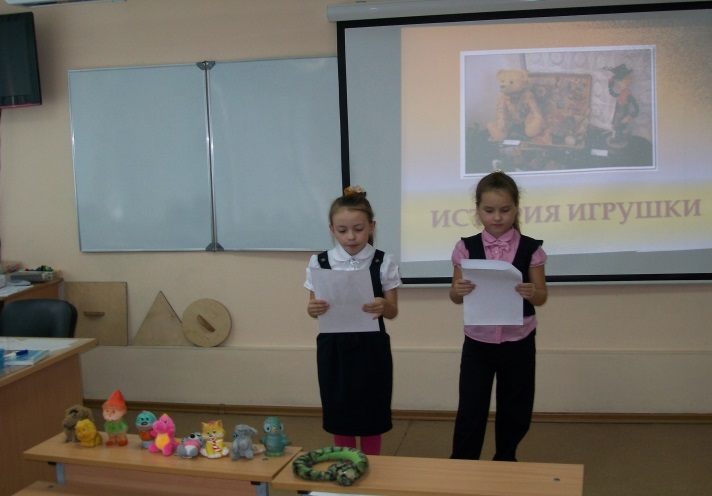 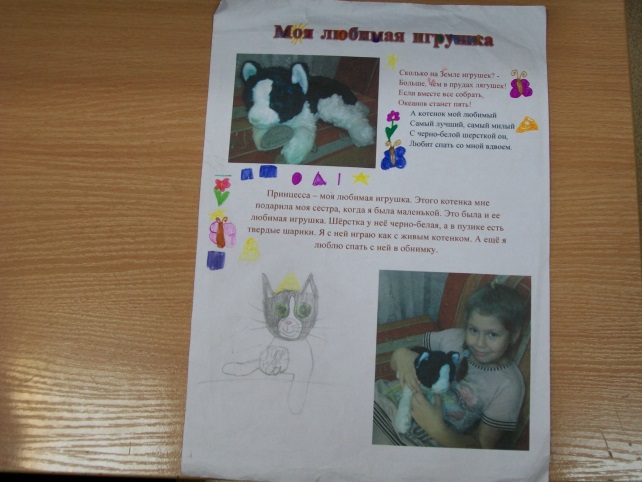 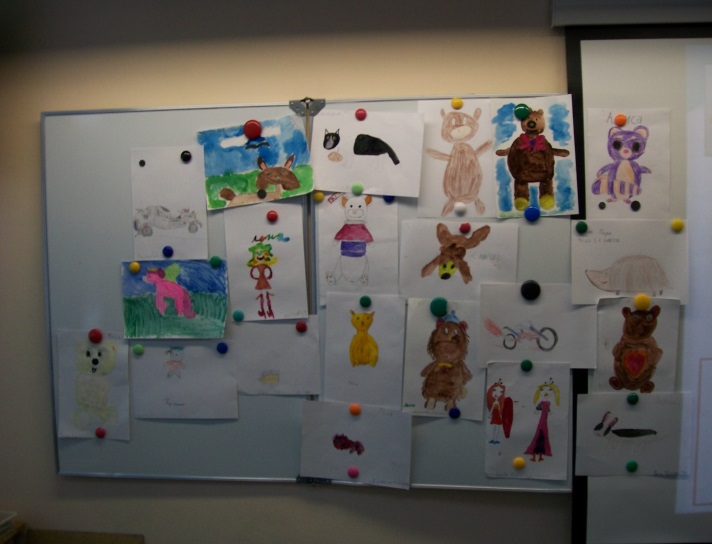 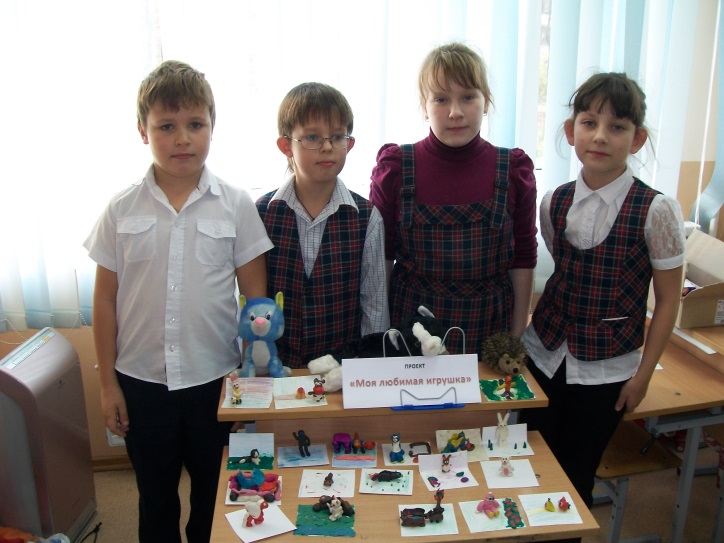 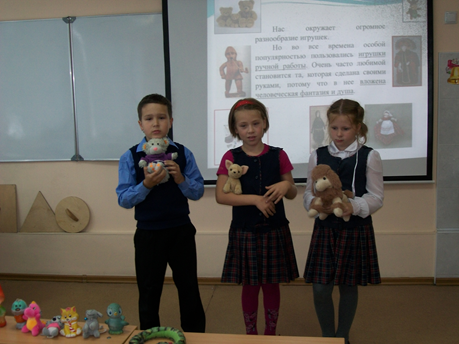 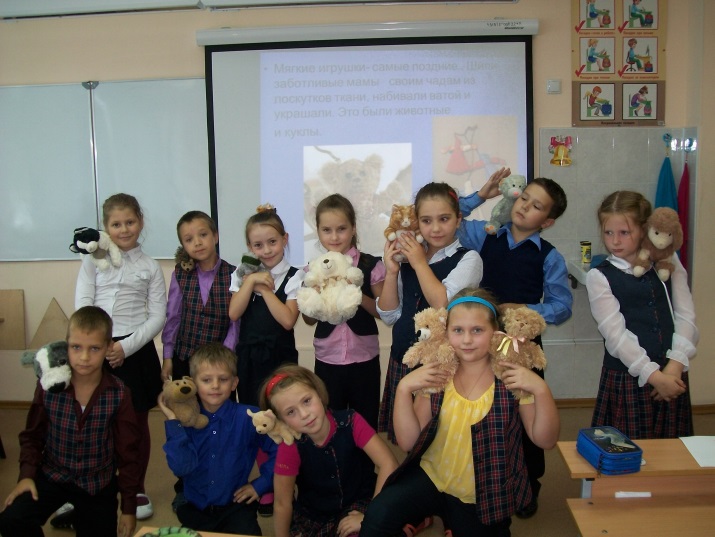 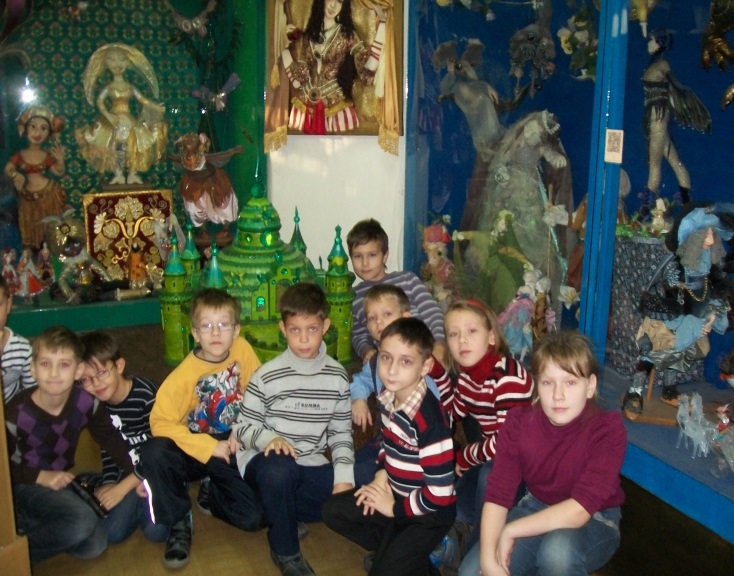 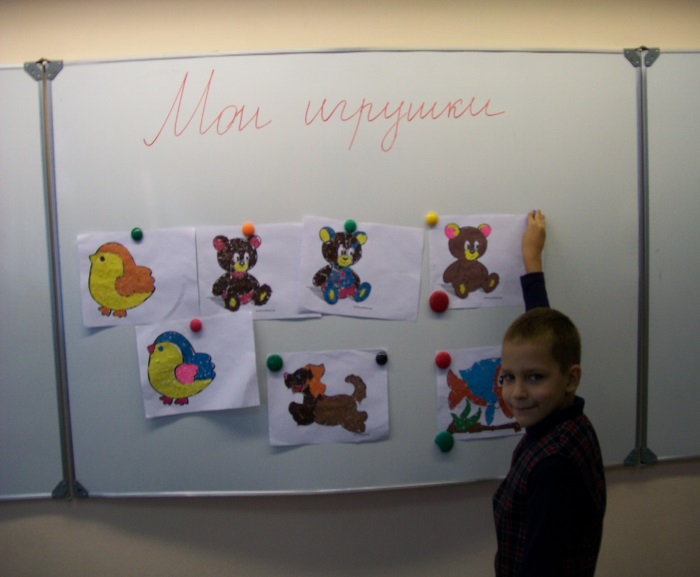 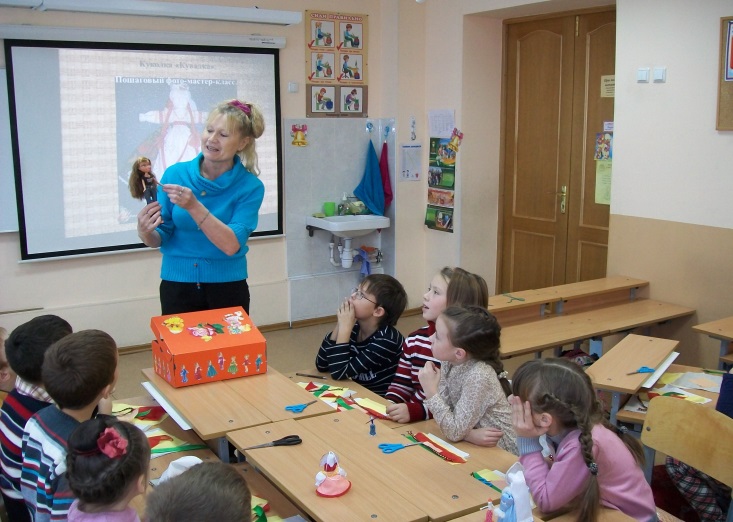 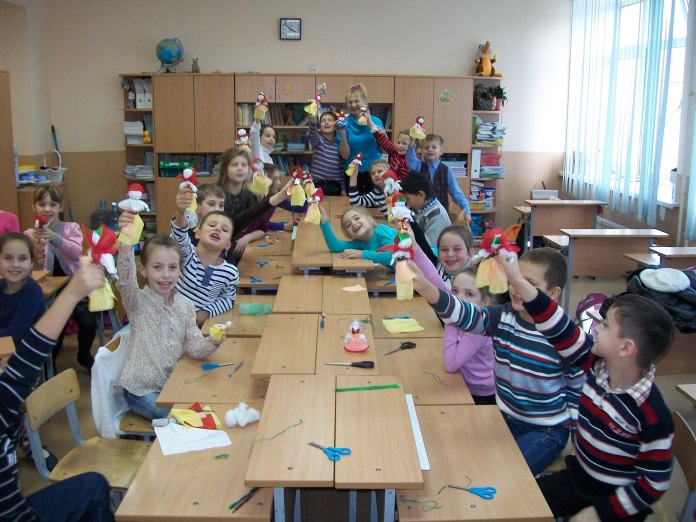 